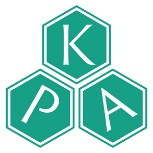 謹啓時下、先生方におかれましては益々御健勝のこととお慶び申し上げます。さて、この度、下記の要網にてＷＥＢ研修会を開催いたしたくご案内申し上げます。ご多忙の処、誠に恐縮ではございますが、万障お繰り合わせの上、ご参加賜りますよう、何卒、宜しくお願い申し上げます。謹白記日　時：令和３年２月２７日（土）１４時５０分～１６時４０分※　Teamsを利用したWeb研修のため、事前登録が必要です。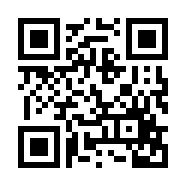 QRコードまたは下記URLからアクセスしてください。ogino.ryosuke.b6@daiichisankyo.co.jp●　14:50～15:00【情報提供】　「末梢性神経障害性疼痛治療剤　タリージェ錠」          　　　　　　　　　　　　　　　　　　　　　　　　　　　　第一三共株式会社[司　会]　　　(一社) 大阪市北区薬剤師会　保険薬局部会長　小山 裕二 先生15:00～16:30【特別講演】　 「　がん疼痛のオピオイド治療　」講 師　　公益財団法人 田附興風会医学研究所 北野病院 緩和ケア科 部長　梶山 徹 先生16:30～【閉会の辞・連絡事項】　(一社) 大阪市北区薬剤師会　  会長　坂東 俊完 先生取得単位：大阪府薬剤師会認定単位 5点　日本薬剤師研修センター認定 1単位受講申し込み、受講料等についてはWEB参加手順をご参照下さい。ご提供頂きました個人情報は、本研修会の運営・連絡以外の目的で使用することはありません。また、個人情報保護方針に基づき、安全かつ適切に管理し、共催関係者を除く第三者に開示・提供することはありません。TEL：06-6585-0131　FAX：06-6809-7499 　Email：oky-info@kitayaku.osaka.jp共催：第一三共株式会社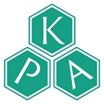 【事前登録】QRコードまたは下記URLからアクセスogino.ryosuke.b6@daiichisankyo.co.jp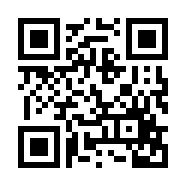 　　　　　　　　申込〆切　２０２１年２月２４日（水）受講料について（振込手数料は受講者負担）　大阪市北区薬剤師会会員　　　　　無料非会員で認定単位が必要な方　1,000円非会員で視聴のみの方　　　　　500円振込先：ゆうちょ銀行　　　（口座名義）　シヤ）オオサカシキタクヤクザイシカイゆうちょから　　　 （記号）１４０９０　（番号）３７５４８５３１その他金融機関から　(店名)４０８ 　　　（店番)４０８ (口座番号）普通 ３７５４８５３　　　※注１　本人名義で振込のこと。返金には一切応じられませんのでご了承ください。③ 認定単位が必要な方会員・非会員ともに　①【事前登録】後、認定単位申込書をメール[oky-info@kitayaku.osaka.jp]またはＦＡＸ [ 06-6809-7499 ] にて提出〇　研修中に、キーワードが2回提示されます。〇　研修終了後、研修会当日中に、大阪市北区薬剤師会へ、2つのキーワードを順序正しく、誤字脱字に気を付けて記載し、メールにて提出。　　〇　キーワード提出の遅延には対応いたしかねます。　　〇　シールのお渡し方法等については、認定単位申込書[ホームページ]をご確認ください。認定単位申込、振込〆切　２０２１年２月２４日（水）【研修会前日】ご登録いただきましたアドレスにQRコードとURLを送付※注２　非会員で振込が確認できなかった方には届きません。【研修会当日】前日にお送りしたQRコードまたはURLからログインお問合せ先：一般社団法人　大阪市北区薬剤師会　事務局　　TEL　06-6585-0131